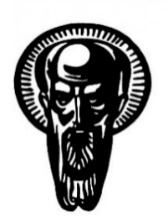 ТРИМЕСЕЧЕН ОТЧЕТ НА РЕДОВЕН ДОКТОРАНТот      ………………………………………………………………………………………………(име, презиме, фамилия на докторанта)Докторска програма:……………………………………………………………………………………..Отчетен период от ……………….. (дата, месец, година) до………..…….(дата, месец, година)Докторантска година:  първа  втора  трета  удължение Номер по ред на тримесечието  първо  второ трето четвърто					    Извършени дейности по индивидуалния план през отчетния период(докторантски минимуми, докторантски курсове, работа по дисертационния труд, подготовка на публикации, участие в проекти и форуми, преподавателска работа, допълнителни дейности и др.):............................................................................................................................................................................................................................................................................................................................................................................................................................................................................................................................................................................................................................................................................................................................................................................................................................................................................................................................................................................................................................................................................................................................................................................................................................................................................................................................................................................................................................................................................................................................................................................................................................................................................................................................................................................................................................................Дата: …………….                                                               Докторант:…………….									(……………………………….)                                                                                              Научен ръководител  :…………..                                                                                 			(…………………………………)Декан:…………………									(проф. дпн Милен Замфиров)СОФИЙСКИ УНИВЕРСИТЕТ „СВ. КЛИМЕНТ ОХРИДСКИ“ФАКУЛТЕТ ПО НАУКИ ЗА ОБРАЗОВАНИЕТО И ИЗКУСТВАТА